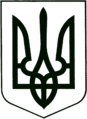 УКРАЇНА
МОГИЛІВ-ПОДІЛЬСЬКА МІСЬКА РАДА
ВІННИЦЬКОЇ ОБЛАСТІВИКОНАВЧИЙ КОМІТЕТ                                                           РІШЕННЯ №78Від 28 березня 2024 року                                              м. Могилів-ПодільськийПро видачу дубліката свідоцтва про право особистої власності на житловий будинок(російською мовою)Керуючись ст. 40 Закону України «Про місцеве самоврядування в Україні», тимчасовим Порядком видачі дубліката свідоцтва про право власності на об’єкти нерухомого майна, затвердженого рішенням виконавчого комітету міської ради від 05.07.2018 №220, розглянувши заяву гр. _______________ від ________ №___________, -виконавчий комітет міської ради ВИРІШИВ:1. Оформити та видати гр. _________________ дублікат свідоцтва про право особистої власності на житловий будинок (російською мовою) від _____________ року, виданого на підставі рішення виконавчого комітету Могилів-Подільської міської Ради народних депутатів №___ від ______ року, за адресою: ______________________________________.2. Контроль за виконанням даного рішення покласти на першого заступника міського голови Безмещука П.О.     Міський голова                                                            Геннадій ГЛУХМАНЮК